Министерство образования Республики БеларусьУчреждение образования«Белорусский государственный университет информатики и радиоэлектроники»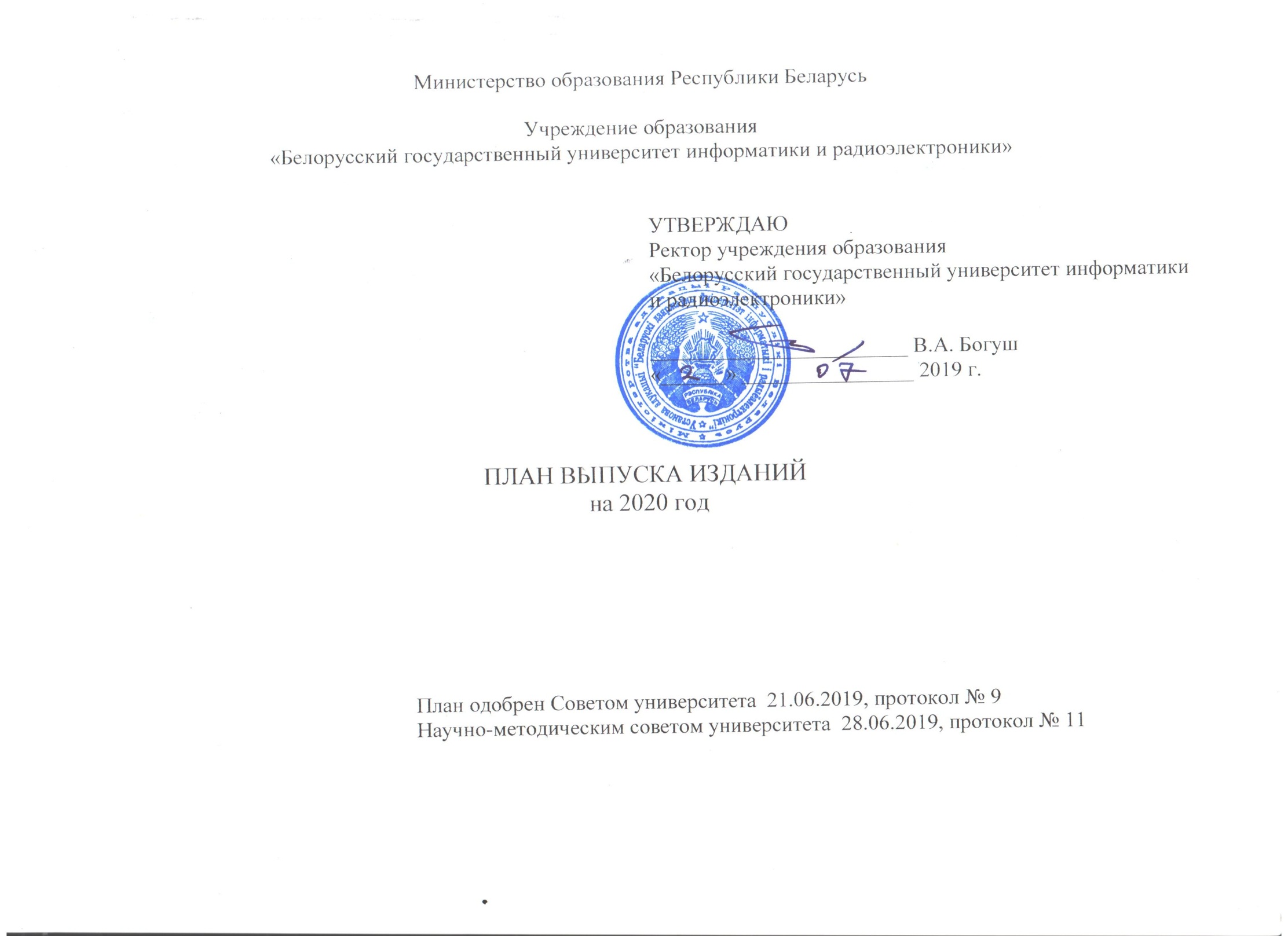 ПЛАН ВЫПУСКА ИЗДАНИЙ на 2020 годПлан одобрен Советом университета  21.06.2019, протокол № 9Научно-методическим советом университета  28.06.2019, протокол № 11ОБЩИЕ СВЕДЕНИЯ ПО ПЛАНУ ВЫПУСКА НА 2020 ГОД*На условиях оплаты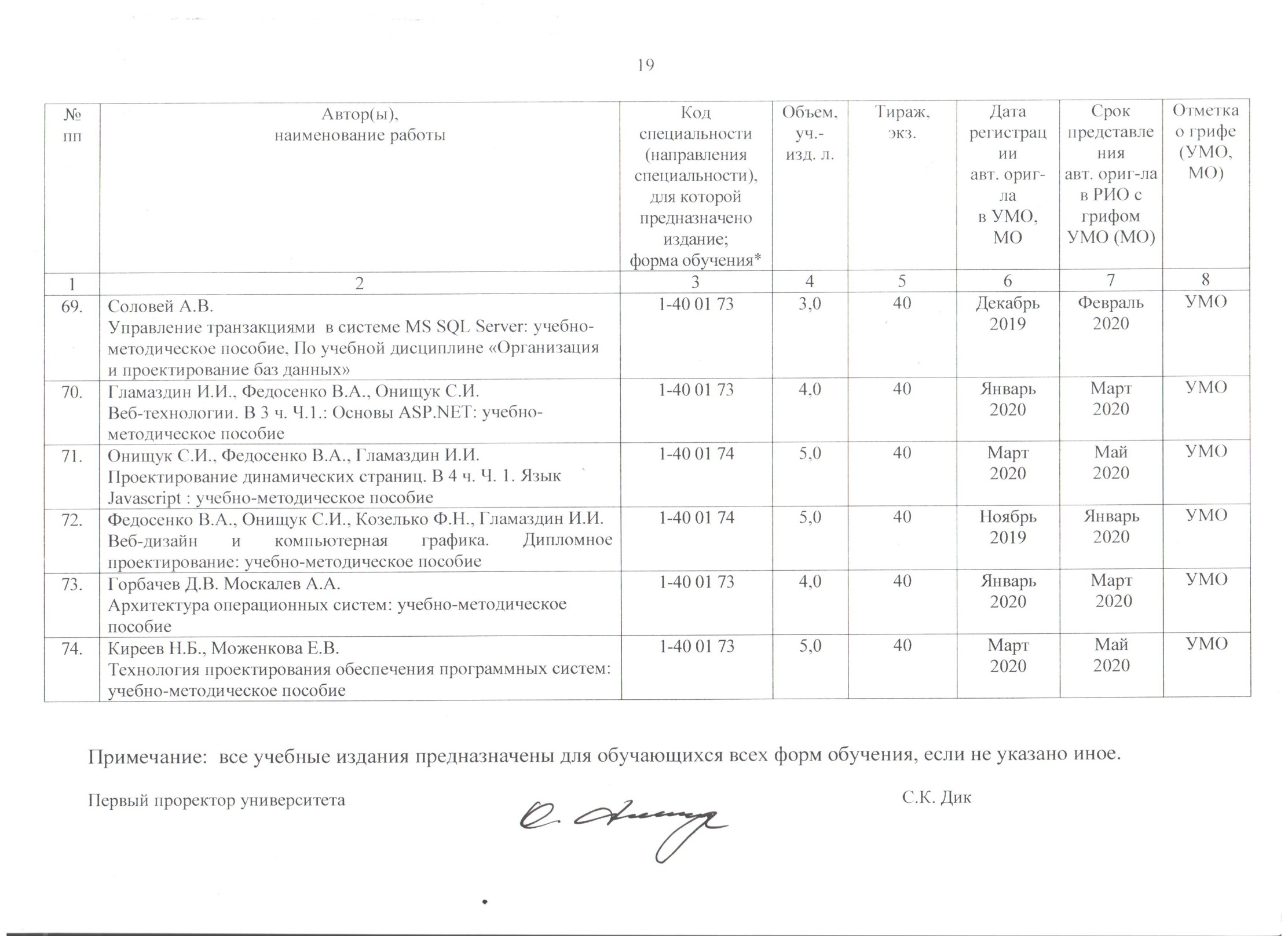 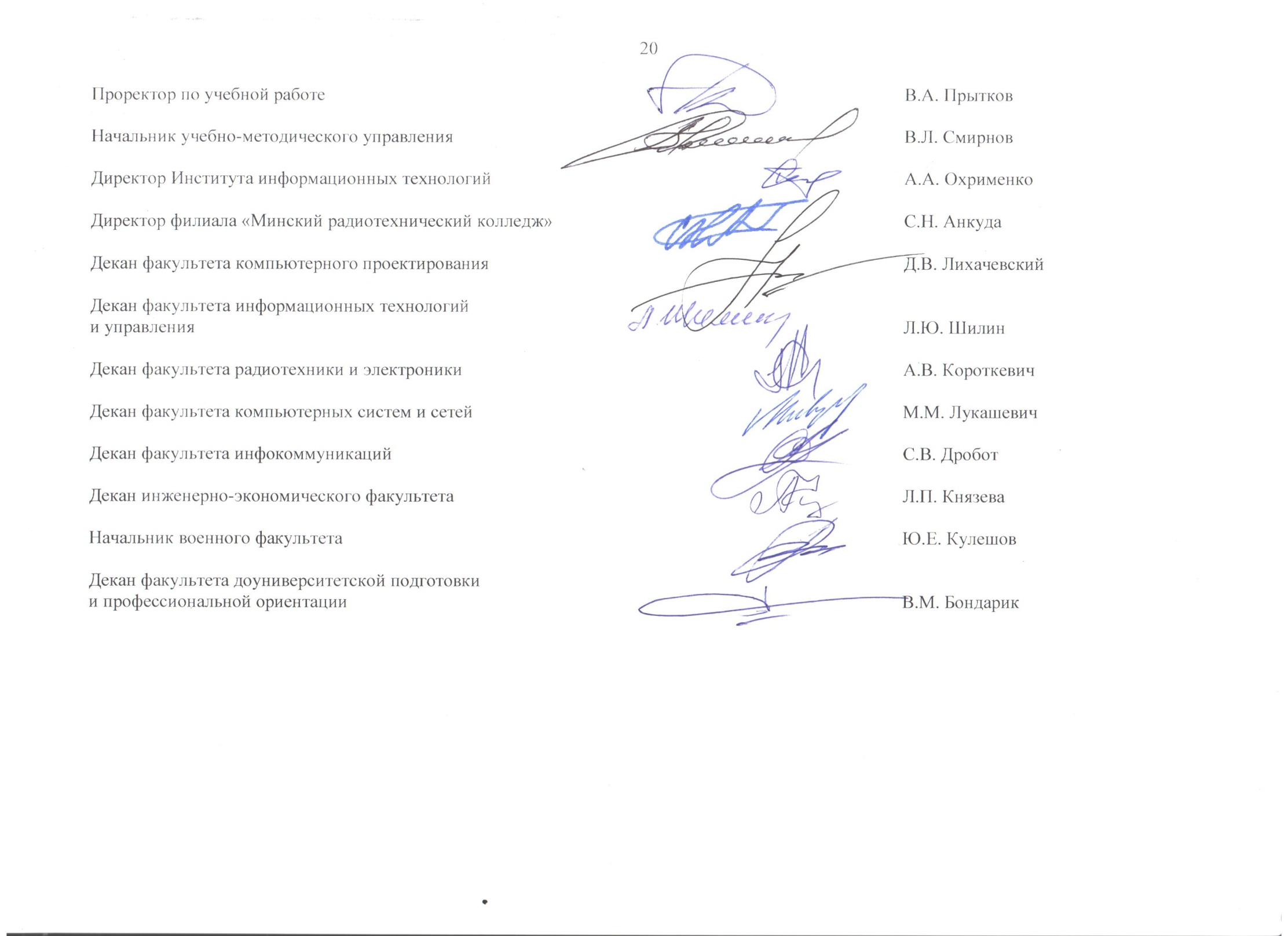 Факультет, ИИТ БГУИР, МРККафедраКол-во наименованийОбъем в уч.-изд. листахРезервв уч.-изд. л.ТиражРек. на грифРек. на грифФакультет, ИИТ БГУИР, МРККафедраКол-во наименованийОбъем в уч.-изд. листахРезервв уч.-изд. л.ТиражМОУМОКомпьютерного проектированияПроектирования информационно-компьютерных систем 424,51904Компьютерного проектированияЭлектронной техники и технологии 417,01204Компьютерного проектированияИнженерной психологии и эргономики318,0903Компьютерного проектированияИнженерной и компьютерной графики16,0301Компьютерного проектированияИностранных языков №1 0Компьютерного проектированияитого по факультету1265,53,043012Информационных технологий и управления                                                         Интеллектуальных информационных технологий14,0501Информационных технологий и управления                                                         Информационных технологий автоматизированных систем 211,01002Информационных технологий и управления                                                         Вычислительных методов и программирования0Информационных технологий и управления                                                         Гуманитарных дисциплин118,03001Информационных технологий и управления                                                         Теоретических основ электротехники318,01803Информационных технологий и управления                                                         Систем управления214,01252Информационных технологий и управления                                                         итого по факультету965,03,075518Компьютерных систем и сетей             Физики0Компьютерных систем и сетей             Высшей математики222,02002Компьютерных систем и сетей             Информатики213,01102Компьютерных систем и сетей             Электронных вычислительных машин312,01203Компьютерных систем и сетей             Электронных вычислительных средств0Компьютерных систем и сетей             Программного обеспечения информационных технологий450,02504Компьютерных систем и сетей             Философии0Компьютерных систем и сетей             итого по факультету1197,02,068011Инфокоммуникаций      Защиты информации                            442,01104Инфокоммуникаций      Инфокоммуникационных технологий733,03607Инфокоммуникаций      Физического воспитания0Инфокоммуникаций      итого по факультету1175,03,547011Радиотехники и электроники                  Микро- и наноэлектроники28,0802Радиотехники и электроники                  Информационных радиотехнологий329,02003Радиотехники и электроники                  Электроники0Радиотехники и электроники                  итого по факультету537,01,52805Инженерно-экономическийМенеджмента                   14,0501Инженерно-экономическийЭкономической информатики322,03203Инженерно-экономическийЭкономики562,04005Инженерно-экономическийИностранных языков №20Инженерно-экономическийитого по факультету988,03,57709Военный   Связи214,0802Военный   ТиОП0Военный   РЭТ и войск ПВО225,0602Военный   итого по факультету439,02,014022Доуниверситетской подготовки и профессиональной ориентации Общеобразовательных дисциплин213,51802Доуниверситетской подготовки и профессиональной ориентации итого по факультету213,52,01802Институт информационных технологий *Микропроцессорных систем и сетей1152,044011Институт информационных технологий *Промышленной электроники0Институт информационных технологий *Информационных систем и технологий0Институт информационных технологий *Физико-математических дисциплин0Институт информационных технологий *итого по институту1152,02,044011Филиал «Минский радиотехнический колледж»*0Всего по университету Всего по университету 74532,022,54145371Резерв   (для изданий по решению ректора)Резерв   (для изданий по решению ректора)25,0Всего учебных изданий с учетом резерваВсего учебных изданий с учетом резерва579,5Научные конференции, в. т.ч. аспирантов, магистрантов, студентовНаучные конференции, в. т.ч. аспирантов, магистрантов, студентов50,0Управление воспитательной работы с молодежьюУправление воспитательной работы с молодежью5,0Спецсовет по защите диссертацийСпецсовет по защите диссертаций25,0ИТОГОИТОГО659,5№ ппАвтор(ы),наименование работыКодспециальности (направления специальности), для которой предназначено издание; форма обучения*Объем,уч.-изд. л.Тираж,экз.Дата регистрацииавт. ориг-лав УМО, МОСрок представленияавт. ориг-ла в РИО c грифом УМО (МО)Отметкао грифе (УМО, МО)12345678Факультет компьютерного проектированияФакультет компьютерного проектированияФакультет компьютерного проектированияФакультет компьютерного проектированияФакультет компьютерного проектированияФакультет компьютерного проектированияФакультет компьютерного проектированияФакультет компьютерного проектированияКафедра проектирования информационно-компьютерных системКафедра проектирования информационно-компьютерных системКафедра проектирования информационно-компьютерных системКафедра проектирования информационно-компьютерных системКафедра проектирования информационно-компьютерных системКафедра проектирования информационно-компьютерных системКафедра проектирования информационно-компьютерных системКафедра проектирования информационно-компьютерных системХорошко В.В., Тонкович И.Н. Методы управления проектами и рисками: пособие 1-39 80 034,540Март 2020Май2020УМОАлексеев В.Ф., Пискун Г.А., Шаталова В.В.Проектирование электронных средств. Курсовое проектирование: учебно-методическое пособие. По учебным дисциплинам «Физические основы проектирования радиоэлектронных средств», «Проектирование электронных модулей, устройств и систем», «Конструирование электронных средств»1-39 02 011-39 02 0310,050Март 2020Май2020УМОЛогин В.М., Ролич О.Ч.Интеллектуальные электронные системы безопасности. Лабораторный практикум. В 2 ч. Ч. 2. Программирование микроконтроллеров: пособие 1-39 03 015,050Октябрь 2019Январь2020УМОТонкович И.Н., Пархоменко К.А.Современные технологии проектирования информационных систем. Курсовое проектирование: пособие1-40 05 01-105,050Февраль2020Апрель2020УМОКафедра электронной техники и технологииКафедра электронной техники и технологииКафедра электронной техники и технологииКафедра электронной техники и технологииКафедра электронной техники и технологииКафедра электронной техники и технологииКафедра электронной техники и технологииКафедра электронной техники и технологииБордусов С.В., Лушакова М.С., Мадвейко С.И. Физико-технические основы разработки технологических модулей электронно-оптических систем.  Лабораторный практикум.  В 2 ч. Ч. 1: Физико-технические основы процессов электрофизической обработки материалов: пособие1-36 04 014,030Декабрь 2019Февраль2020УМОКамлач П.В., Шахлевич Г.М., Шаталова В.В.Теория решения изобретательских задач. Практические занятия: пособие1-39 80 034,030Декабрь 2019Февраль 2020УМОПетлицкий А.Н., Соловьев Я.А., Шахлевич Г.М. Специальные материалы и субмикронные компоненты. Лабораторный практикум: пособие1-39 80 035,030Январь 2020Март 2020УМОМадвейко С.И., Костюкевич А.А. Конструирование и технология электронных устройств. Лабораторный практикум: пособие 1-36 04 011-39 02 034,030Январь 2020Март 2020УМОКафедра инженерной психологии и эргономикиКафедра инженерной психологии и эргономикиКафедра инженерной психологии и эргономикиКафедра инженерной психологии и эргономикиКафедра инженерной психологии и эргономикиКафедра инженерной психологии и эргономикиКафедра инженерной психологии и эргономикиКафедра инженерной психологии и эргономикиОсипович В.С., Егоров В.В.Проектирование информационных систем промышленной безопасности. Курсовое проектирование: пособие 1-40 05 01-096,030Ноябрь 2019 Январь2020УМОКиринович И.Ф., Розум Г.А., Андриалович И.В.Операционные системы, базы данных. Курсовое проектирование: пособие1-58 01 016,030Февраль 2020Апрель2020УМОСилков Н.И., Раднёнок А.Л., Розум Г.А.Интерфейсы информационных систем. Курсовое проектирование: пособие1-40 05 01-096,030Январь2020 Март2020УМОКафедра инженерной и компьютерной графикиКафедра инженерной и компьютерной графикиКафедра инженерной и компьютерной графикиКафедра инженерной и компьютерной графикиКафедра инженерной и компьютерной графикиКафедра инженерной и компьютерной графикиКафедра инженерной и компьютерной графикиКафедра инженерной и компьютерной графикиОмелькович Е.В., Рожнова Н.Г.Технологии создания и обработки двумерных изображений: учебно-методическое пособие1-36 80 086,030Апрель 2020Июнь2020УМОФакультет информационных технологий и управленияФакультет информационных технологий и управленияФакультет информационных технологий и управленияФакультет информационных технологий и управленияФакультет информационных технологий и управленияФакультет информационных технологий и управленияФакультет информационных технологий и управленияФакультет информационных технологий и управленияКафедра интеллектуальных информационных технологийКафедра интеллектуальных информационных технологийКафедра интеллектуальных информационных технологийКафедра интеллектуальных информационных технологийКафедра интеллектуальных информационных технологийКафедра интеллектуальных информационных технологийКафедра интеллектуальных информационных технологийКафедра интеллектуальных информационных технологийИвашенко В.П.Модели решения задач в интеллектуальных системах: учебно-методическое пособие 1- 40 03 014,050Февраль2020Апрель 2020УМОКафедра информационных технологий автоматизированных системКафедра информационных технологий автоматизированных системКафедра информационных технологий автоматизированных системКафедра информационных технологий автоматизированных системКафедра информационных технологий автоматизированных системКафедра информационных технологий автоматизированных системКафедра информационных технологий автоматизированных системКафедра информационных технологий автоматизированных системБатин Н.В. Математические модели информационных процессов и управления:  учебно-методическое пособие1-53 01 025,050Февраль 2020Апрель 2020УМОБатин Н.В., Кузнецова О.В.Интегрированные информационные системы. Лабораторный практикум: пособие1-53 01 026,050Март 2020Май 2020УМОКафедра гуманитарных дисциплинКафедра гуманитарных дисциплинКафедра гуманитарных дисциплинКафедра гуманитарных дисциплинКафедра гуманитарных дисциплинКафедра гуманитарных дисциплинКафедра гуманитарных дисциплинКафедра гуманитарных дисциплинКуракевіч Н.І., Літвіноўская Ю.І., Мікалаева  Л.В., Мякінькая Г.У., Новік Я.К., Сугака Н.А. “Гісторыя культуры Беларусі”: навучальны дапаможнік па модулю “Гісторыя”Для специальностей I ступени высшего образования18,0300Декабрь 2019Февраль 2020МОКафедра теоретических основ электротехникиКафедра теоретических основ электротехникиКафедра теоретических основ электротехникиКафедра теоретических основ электротехникиКафедра теоретических основ электротехникиКафедра теоретических основ электротехникиКафедра теоретических основ электротехникиКафедра теоретических основ электротехникиДавыдов М.В., Задедюрин Е.В., Курулёв А.П.Электрические цепи постоянного и переменного тока. Колебательные контуры. Лабораторный практикум/ Laboratory Experiments for Electrical Circuit Theory Course. DC and AC Electrical Circuits, Resonance Circuits: учебно-методическое пособие по учебной дисциплине «Теория электрических цепей» 1-53 01 021-98 01 027,050Март 2020Май 2020УМОБатюков С.В., Иваницкая Н.А.Краткое изложение дисциплины «Теория электрических цепей». Примеры решения задач. В 2 ч. Ч. 1: Анализ цепей постоянного и переменного тока/ Brief Electrical Circuit Theory and Practical Problems. In 2 p. Part 1: DC and AC Analysis:  пособие 1-45 01 011-98 01 024,030Февраль 2020Апрель2020УМОКурулёв А.П., Свито И.Л., Коваленко В.М., Петровский И.И.Теория электрических цепей. Сборник задач в 4 ч. Ч. 3:  Трёхфазные цепи. Цепи при периодических несинусоидальных воздействиях. Электрические фильтры: учебно-методическое пособие1-36 04 011-36 04 021-39 01 011-39 01 021-39 01 031-39 01 041-39 02 011-39 02 021-39 02 031-39 03 011-39 03 021-39 03 031-40 02 011-40 02 021-41 01 021-41 01 031-41 01 041-53 01 021-53 01 071-45 01 011-45 01 02-011-58 01 011-98 01 027,0100Январь 2020Март 2020УМОКафедра систем управленияКафедра систем управленияСнисаренко С.В.Моделирование в проектировании сложных систем. Лабораторный практикум: пособие1-53 01 07 4,050Январь2020Март2020УМОГородко С.И., Шведова О.А.Программируемые логические контроллеры: учебно-методическое пособие по учебной дисциплине  «Микропроцессоры в системах управления»1-53 01 0710,075Апрель2020Июнь2020УМОФакультет компьютерных систем и сетейФакультет компьютерных систем и сетейФакультет компьютерных систем и сетейФакультет компьютерных систем и сетейФакультет компьютерных систем и сетейФакультет компьютерных систем и сетейФакультет компьютерных систем и сетейФакультет компьютерных систем и сетейКафедра высшей математикиКафедра высшей математикиКафедра высшей математикиКафедра высшей математикиКафедра высшей математикиКафедра высшей математикиКафедра высшей математикиКафедра высшей математикиФомичева Л.А., Спичекова Н.В., Малышева О.Н., Вагнер О.А.Математика. Применение пакета Mathematica. В 2 ч. Ч. 2: Дифференцирование функций нескольких переменных. Интегральное исчисление функций одной и нескольких переменных. Дифференциальные уравнения. Ряды. Операционное исчисление: пособие Для специальностей I ступени, закрепленных за УМО14,0100Март2020Апрель 2020УМОБаркова Е.А., Кобринец Н.И., Самсонов П.А., Сафронова М.А., Степанова Т.С.Современный математический анализ в задачах и упражнениях: пособие по учебной дисциплине «Математика»Для специальностей I ступени, закрепленных за УМО8,0100Декабрь 2019Февраль2020УМОКафедра информатикиКафедра информатикиКафедра информатикиКафедра информатикиКафедра информатикиКафедра информатикиКафедра информатикиКафедра информатикиШиманский В.В.Методы трансляции: учебно-методическое пособие1-40 04 017,070Март2020Май2020УМОЕгорова Н.Г.Введение в теорию расписаний: учебно-методическое пособие для магистратуры по учебной дисциплине «Модели и методы теории расписаний»1-40 80 046,040Май2020Июнь2020УМОКафедра электронных вычислительных машинКафедра электронных вычислительных машинКафедра электронных вычислительных машинКафедра электронных вычислительных машинКафедра электронных вычислительных машинКафедра электронных вычислительных машинКафедра электронных вычислительных машинКафедра электронных вычислительных машинЛукашевич М.М.Цифровая обработка изображений и распознавание образов: пособие по учебной дисциплине «Цифровая обработка сигналов и изображений»1-40 02 014,040Октябрь2019Ноябрь2019УМОКуприянова Д.В., Лукьянова И.В., Луцик Ю.А.Арифметические и логические основы вычислительной техники: учебно-методическое пособие для практических занятий 1-40 02 014,040Январь2020Март2020УМОКалабухов Е.В.Работа с реляционными базами данных в СУБД Oracle: пособие по учебной дисциплине «Базы данных»1-40 02 014,040Апрель2020Май2020УМОКафедра программного обеспечения информационных технологийКафедра программного обеспечения информационных технологийКафедра программного обеспечения информационных технологийКафедра программного обеспечения информационных технологийКафедра программного обеспечения информационных технологийКафедра программного обеспечения информационных технологийКафедра программного обеспечения информационных технологийКафедра программного обеспечения информационных технологийДеменковец Д.В.Программное обеспечение встроенных систем: учебно-методическое пособие1-40 01 018,050Май 2020Июнь 2020УМОКлименков Е.И.Сетевые технологии и администрирование операционных систем: учебно-методическое пособие1-40 01 0115,050Май 2020Июнь 2020УМОГерман Ю.О, Герман О.В.Проектирование и разработка информационных систем: учебно-методическое пособие1-40 01 018,050Февраль 2020Апрель2020УМОКуликов С.С., Фадеева Е.Е. Работа с MySQL, MS SQLServer и Oracle в примерах. В 2 ч. Ч.2: учебно-методическое пособие по учебной дисциплине «Хранилища данных и Оlap-системы»1-40 80 021-40 80 0519,0100Февраль 2020Апрель2020УМОФакультет инфокоммуникацийФакультет инфокоммуникацийФакультет инфокоммуникацийФакультет инфокоммуникацийФакультет инфокоммуникацийФакультет инфокоммуникацийФакультет инфокоммуникацийФакультет инфокоммуникацийКафедра защиты информацииКафедра защиты информацииКафедра защиты информацииКафедра защиты информацииКафедра защиты информацииКафедра защиты информацииКафедра защиты информацииКафедра защиты информацииТимофеев А.М.Криптографическая защита информации. Лабораторный практикум:  учебно-методическое пособие1-98 01 029,035Март 2020Май 2020УМОБорботько Т.В., Бойправ О.В., Морозов В.Е., Дрозд А.В. Система противодействия утечке данных «Контур информационной безопасности SearchInform»: пособие по учебной дисциплине «Системы противодействия утечке данных»1-98 80 0121,020Март 2020Май 2020УМОБелоусова Е.С.Основы построения локальных сетей. Лабораторный практикум: учебно-методическое пособие по учебной дисциплине «Компьютерные  сети»1-98 01 028,035Март 2020Май 2020УМОПрищепа С.Л.Архитектура и программирование логических интегральных схем. Лабораторный практикум:  учебно-методическое пособие по учебной дисциплине «Архитектура и технология сверхбольших интегральных схем»1-98 80 014,020Февраль 2020Апрель2020УМОКафедра инфокоммуникационных технологийКафедра инфокоммуникационных технологийКафедра инфокоммуникационных технологийКафедра инфокоммуникационных технологийКафедра инфокоммуникационных технологийКафедра инфокоммуникационных технологийКафедра инфокоммуникационных технологийКафедра инфокоммуникационных технологийМакейчик Е.Г, Чепикова В.В., Шевчук О.Г.Объектно-ориентированное программирование: учебно-методическое пособие 1-45 01 011-45 01 02-015,060Ноябрь 2019Декабрь 2019УМОЦветков В.Ю. Сегментация изображений в системах видеонаблюдения: учебно-методическое пособие по учебной дисциплине «Технологии видеонаблюдения и видеоаналитики»1-45 80 014,050Май 2020Июнь 2020УМОЧерная И.И. Статистическая теория связи в задачах и упражнениях: учебно-методическое пособие по учебной дисциплине «Статистическая теория связи»1-45 80 014,050Январь2020Март2020УМОКовшик В.А., Мищенко В.Н., Рабцевич В.В. Технологии передачи данных в инфокоммуникационных системах: учебно-методическое пособие по учебной дисциплине «Технологии сетевого взаимодействия инфокоммуникационных систем»1-45 80 014,050Апрель 2020Май 2020УМОБобов М.Н., Шевчук О.Г., Курилович А.В. Защита информации в сетях инфокоммуникаций: учебно-методическое пособие по учебной дисциплине «Методы защиты сетей инфокоммуникаций»1-45 80 014,050Январь2020Март2020УМОСаломатин С.Б. Алгеброгеометрические коды в инфокоммуникационных сетях передачи, хранения и защиты информации: учебно-методическое пособие по учебным дисциплинам «Методы криптографической защиты в инфокоммуникациях», «Методы помехоустойчивого кодирования в системах радиосвязи»1-45 80 018,050Апрель 2020Май 2020УМОНикульшин  Б.В., Вишняков В.А., Тиханович Т.В.
 Системный анализ и принятие решений в проектной и управленческой деятельности: учебно-методическое пособие по учебной дисциплине «Теория системного анализа и принятия решений в инфокоммуникациях»1-45 80 014,050Январь2020Март2020УМОФакультет радиотехники и электроникиФакультет радиотехники и электроникиФакультет радиотехники и электроникиФакультет радиотехники и электроникиФакультет радиотехники и электроникиФакультет радиотехники и электроникиФакультет радиотехники и электроникиФакультет радиотехники и электроникиКафедра микро- и наноэлектроникиКафедра микро- и наноэлектроникиКафедра микро- и наноэлектроникиКафедра микро- и наноэлектроникиКафедра микро- и наноэлектроникиКафедра микро- и наноэлектроникиКафедра микро- и наноэлектроникиКафедра микро- и наноэлектроникиМигас Д.Б., Черных А.Г.Межсоединения элементов интегральных микросхем: учебно-методическое пособие. По учебным дисциплинам «Технология изготовления интегральных микросхем», «Технологические процессы микроэлектроники», «Компьютерное моделирование, расчет и проектирование изделий микро- и наноэлектроники» 1-41 01 021-41 01 031-41 01 044,050Декабрь 2019Февраль 2020УМОХорошко Л.С., Ловшенко И.Ю., Дао Динь Ха, Стемпицкий В.Р. Элементная база сенсорики. Лабораторный практикум: пособие1-41 80 014,030Ноябрь 2019Декабрь 2019УМОКафедра информационных радиотехнологийКафедра информационных радиотехнологийКафедра информационных радиотехнологийКафедра информационных радиотехнологийКафедра информационных радиотехнологийКафедра информационных радиотехнологийКафедра информационных радиотехнологийКафедра информационных радиотехнологий46.Будько А.А., Дворникова Т.Н.Функциональные устройства радиосистем: учебно-методическое пособие для лабораторных и практических занятий1- 39 01 021- 39 01 0415,0100Апрель 2020Май2020УМО47.Парафиянович Т.А. Методика воспитательной работы в учреждениях профессионального образования: учебно-методическое пособие 1-08 01 017,050Апрель2020Май 2020УМО48.Кирильчук В.Б., Кижлай И. Н., Попов А.А. Системы радиочастотной идентификации. Лабораторный практикум. В 2.ч. Ч.1:  RFID устройства высокочастотного диапазона: учебно-методическое пособие. По учебной дисциплине «Системы электронной идентификации» 1-39 01 047,050Декабрь 2019Февраль2020УМОИнженерно-экономический факультетИнженерно-экономический факультетИнженерно-экономический факультетИнженерно-экономический факультетИнженерно-экономический факультетИнженерно-экономический факультетИнженерно-экономический факультетИнженерно-экономический факультетКафедра менеджментаКафедра менеджментаКафедра менеджментаКафедра менеджментаКафедра менеджментаКафедра менеджментаКафедра менеджментаКафедра менеджмента49.Ермакова Е.В. Экономика организации (предприятия): пособие1-28 01 024,050Март2020Май2020УМОКафедра экономической информатикиКафедра экономической информатикиКафедра экономической информатикиКафедра экономической информатикиКафедра экономической информатикиКафедра экономической информатикиКафедра экономической информатикиКафедра экономической информатики50.Хмелев А.Г., Хмелева А.В., Голда О.А. Распределенные системы обработки информации. Курсовое проектирование: учебно-методическое пособие1-28 01 011-28 01 026,0100Февраль2020Апрель2020УМО51.Пинчук Т.Г., Поттосина С.А. Основы дискретной математики и теории алгоритмов: учебно-методическое пособие1-40 05 018,0100Март2020Май2020УМО52.Ткалич Т.А., Алисейко К.И., Корбит П.А. Корпоративные информационные системы: учебно-методическое пособие1-28 01 011-28 01 021-40 05 018,0120Январь2020Март 2020УМОКафедра экономикиКафедра экономикиКафедра экономикиКафедра экономикиКафедра экономикиКафедра экономикиКафедра экономикиКафедра экономики53.Наганова Т.Е. Основы правового регулирования маркетинговой деятельности: учебно-методическое пособие по учебной дисциплине «Правовое регулирование маркетинговой деятельности»1-28 01 0220,050Октябрь 2019Декабрь 2019УМО54.Верняховская В.В. Информационные технологии в маркетинге. Лабораторный практикум: учебно-методическое пособие1-28 01 0210,050Март2020Май2020УМО55.Пархименко В.А.Системы и технологии алгоритмического маркетинга: учебно-методическое пособие1-40 80 07(профилизация «Электронный маркетинг»)10,050Апрель 2020Июнь 2020УМО56.Горюшкин А.А. и др.Технико-экономическое обоснование дипломных проектов(работ). Методические указания для студентов технических специальностей: учебно-методическое пособиеДля специальностей I ступени, закрепленных за УМО7,0200Январь2020Март 2020УМО57.Кулак А.Г.Общая теория статистики: учебно-методическое пособие 1-28 01 0215,050Март 2020Май 2020УМОФакультет военныйФакультет военныйФакультет военныйФакультет военныйФакультет военныйФакультет военныйФакультет военныйФакультет военныйКафедра связиКафедра связиКафедра связиКафедра связиКафедра связиКафедра связиКафедра связиКафедра связи58.Романовский С.В., Григоренко С.И., Сасновский А.А.Тропосферная станция Р-412 МБ: учебно-методическое пособие по учебной дисциплине «Военные системы тропосферной связи»1-45 01 01-037,040Декабрь 2019Февраль 2020УМО 59.Дудак М.Н., Федоренко В.А., Горовенко С.А. Устройство и эксплуатация средств связи: учебно-методическое пособие по учебной дисциплине «Военные системы  радио и засекреченной связи»1-45 01 01-037,040Февраль 2020Апрель 2020УМОКафедра РЭТ ВВС и войск ПВОКафедра РЭТ ВВС и войск ПВОКафедра РЭТ ВВС и войск ПВОКафедра РЭТ ВВС и войск ПВОКафедра РЭТ ВВС и войск ПВОКафедра РЭТ ВВС и войск ПВОКафедра РЭТ ВВС и войск ПВОКафедра РЭТ ВВС и войск ПВО60.Зайцев Ю.В., Ермак С.Н., Маргель А.Б. Эксплуатация и ремонт средств радиолокации и автоматизации военного назначения: учебное пособие 1-39 01 01-0317,030Февраль2020Июнь 2020МО 61.Беккеров Д.Э., Ермак С.Н., Назаров Д.Г. Боевое применение средств радиолокации военного назначения: учебное пособие1-39 01 01- 038,030 Январь 2020Апрель 2020МО Факультет доуниверситетской подготовки и профессиональной ориентацииФакультет доуниверситетской подготовки и профессиональной ориентацииФакультет доуниверситетской подготовки и профессиональной ориентацииФакультет доуниверситетской подготовки и профессиональной ориентацииФакультет доуниверситетской подготовки и профессиональной ориентацииФакультет доуниверситетской подготовки и профессиональной ориентацииФакультет доуниверситетской подготовки и профессиональной ориентацииФакультет доуниверситетской подготовки и профессиональной ориентацииКафедра общеобразовательных дисциплинКафедра общеобразовательных дисциплинКафедра общеобразовательных дисциплинКафедра общеобразовательных дисциплинКафедра общеобразовательных дисциплинКафедра общеобразовательных дисциплинКафедра общеобразовательных дисциплинКафедра общеобразовательных дисциплин62.Корбут Г.С., Петрова Н.Е.Практический курс русского языка. В 2 ч. Ч. 2: учебно-методическое пособие по учебной дисциплине «Русский язык как иностранный»Для специальностей I ступени высшего образования8,090Март2020Май2020УМО63.Албут А. А. Зборнік тэкстаў для стылістычнага аналізу: вучэбна-метадычны дапаможнікДля специальностей I ступени высшего образования5,590Октябрь2019Декабрь 2019УМОФакультет повышения квалификации и переподготовки ИИТ БГУИРФакультет повышения квалификации и переподготовки ИИТ БГУИРФакультет повышения квалификации и переподготовки ИИТ БГУИРФакультет повышения квалификации и переподготовки ИИТ БГУИРФакультет повышения квалификации и переподготовки ИИТ БГУИРФакультет повышения квалификации и переподготовки ИИТ БГУИРФакультет повышения квалификации и переподготовки ИИТ БГУИРФакультет повышения квалификации и переподготовки ИИТ БГУИРКафедра микропроцессорных систем и сетейКафедра микропроцессорных систем и сетейКафедра микропроцессорных систем и сетейКафедра микропроцессорных систем и сетейКафедра микропроцессорных систем и сетейКафедра микропроцессорных систем и сетейКафедра микропроцессорных систем и сетейКафедра микропроцессорных систем и сетей64.Мухаметов В.Н.Виртуализация и облачные вычисления. Лабораторный практикум: пособие1-40 01 733,040Декабрь2019Февраль2020УМО65.Москалев А.А., Гламаздин И.И. «Системное программирование».  Лабораторный практикум. В 2 ч.  Ч. 1: Разработка классических десктопных приложений на платформе MS Windows 10: пособие1-40 01 735,040Февраль2020Апрель2020УМО66.Мухаметов В.Н., Москалев А.А., Киреев Н.Б., Гламаздин И.И., Горбачев Д.В., Моженкова Е.В., Боброва Н.Л. Программное обеспечение информационных систем. Дипломное проектирование: учебно-методическое пособие 1-40 01 736,040Декабрь2019Февраль2020УМО67.Желакович И.М., Гламаздин И.И.Основы алгоритмизации и программирования на языках высокого уровня: учебно-методическое пособие1-40 01 736,040Апрель2020Июнь2020УМО68.Желакович И.М., Гламаздин И.И.Объектно-ориентированное программирование: учебно-методическое пособие1-40 01 736,040Апрель2020Июнь2020УМО69.Соловей А.В. Управление транзакциями  в системе MS SQL Server: учебно-методическое пособие, По учебной дисциплине «Организация и проектирование баз данных» 1-40 01 733,040Декабрь2019Февраль2020УМО70.Гламаздин И.И., Федосенко В.А., Онищук С.И. Веб-технологии. В 3 ч. Ч.1.: Основы ASP.NЕT: учебно-методическое пособие1-40 01 734,040Январь2020Март2020УМО71.Онищук С.И., Федосенко В.А., Гламаздин И.И. Проектирование динамических страниц. В 4 ч. Ч. 1. Язык Javascript : учебно-методическое пособие1-40 01 745,040Март2020Май2020УМО72.Федосенко В.А., Онищук С.И., Козелько Ф.Н., Гламаздин И.И.Веб-дизайн и компьютерная графика. Дипломное проектирование: учебно-методическое пособие1-40 01 745,040Ноябрь 2019Январь2020УМО73.Горбачев Д.В. Москалев А.А.Архитектура операционных систем: учебно-методическое пособие1-40 01 734,040Январь2020Март 2020УМО74.Киреев Н.Б., Моженкова Е.В. Технология проектирования обеспечения программных систем: учебно-методическое пособие1-40 01 735,040Март2020Май2020УМО